Радостные моменты на Рождество))))
   Закончилась очередная ежегодная благотворительная  Рождественская акция  Белорусского Красного Креста «Елка Желаний».  29 детей из многодетных семей, детки с ограниченными возможностями,  из приемных семей района  получили Новогодние поздравления и подарки.  Искренние и открытые улыбки, ожидание сюрприза, радость и хорошее настроение получили не только дети, но и сами сотрудники, волонтеры и партнеры Красного Креста. 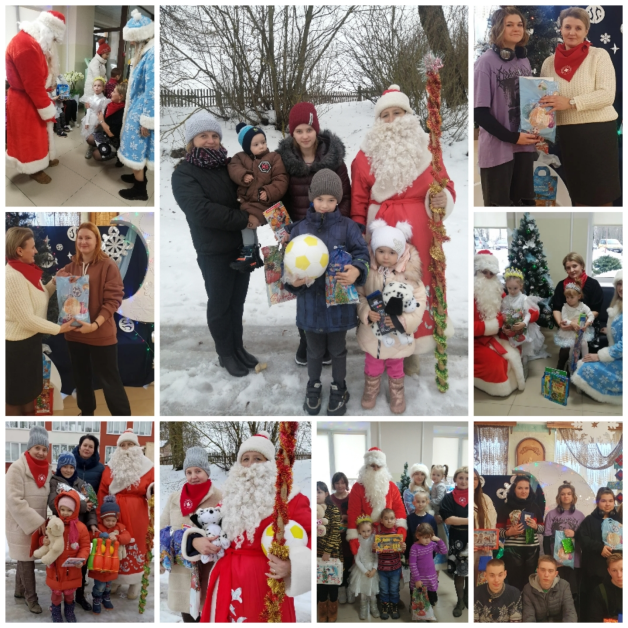   Большая благодарность всем участникам акции. Ведь приятно не только получать , но и дарить чудо, сюрпризы  и подарки. 